TJA 7.b – TOR 12. 5.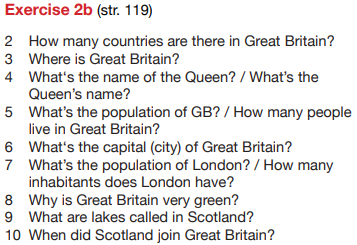 Preveri rešitve vaj DZ 118+119/2ab.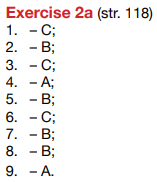 Preberi besedila v U 115+116/1-3 (Extra reading).V zvezek prepiši vprašanja in napiši odgovore.About Great Britain			12. 5.What does the name The British Isles refer to?Which countries does The United Kingdom consist of?What is the full name of The United Kingdom?Which countries are there in Great Britain?Which is the biggest country in Britain?What is the Union Jack?What does the English flag look like?What does the Scottish flag look like?What does the Irish flag look like?What is the national flower of England?What is the national flower of Northern Ireland?What is the national flower of Scotland?What are the national symbols of Wales?Tabela spodaj desno opisuje stereotipe (prepričanja o določeni skupini ljudi, ki nujno ne držijo). Stereotipe o Angležih zapiši v stavkih.The English drink a cup of tea at five o'clock.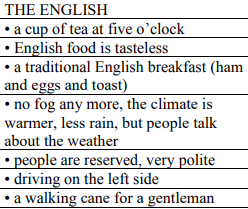 (nadaljuj sam)